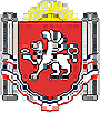 АДМИНИСТРАЦИЯ  ВОЙКОВСКОГО СЕЛЬСКОГО ПОСЕЛЕНИЯЛенинского района      Республики КрымПОСТАНОВЛЕНИЕ  № 261-1 07.07.2016 г.                                                                                          с. Войково                                                           Об определении специальных мест для размещения предвыборных    печатных агитационных      и     информационных материалов              на           территории Войковского      сельского       поселенияВ соответствии с частью 9  статьи  68 Федерального  закона  от 22.02.2014 года № 20-ФЗ « О выборах депутатов Государственной Думы Федерального Собрания Российской федерации» во исполнение Указа Президента Российской Федерации от 17.06.2016 года №291 «О назначении выборов депутатов Государственной Думы Федерального собрания Российской Федерации нового созыва»,  распоряжения Совета министров Республики Крым от 23.06.2016 года № 639-р «Об утверждении Плана организационно-технических мероприятий, связанных с подготовкой и проведением выборов депутатов Государственной Думы Федерального собрания Российской Федерации  седьмого» руководствуясь пунктом 7 статьи 54 Федерального закона «Об основных гарантиях избирательных прав и права на участие в референдуме граждан Российской Федерации» руководствуясь Уставом муниципального образования Войковское сельское поселение Ленинского района Республики Крым,   Администрация Войковского сельского поселения                                           ПОСТАНОВЛЯЕТ:Определить на территории Войковского сельского поселения специальные места для размещения предвыборных печатных и информационных материалов:с. Войково-  информационный стенд возле здания Администрации Войковского сельского поселения по ул. Шоссейная, 10- информационный стенд возле здания Войковской почты по ул. Центральная , 1- информационный стенд возле  конечной автобусной остановки «Ток»              с. Бондаренково              - информационный стенд возле здания магазина ИП Мирук Е.В.                     ул. Бондаренко, 13              с. Курортное             -  информационный стенд возле здания магазина ИП Семашкин Ю. М.                По ул. Набережная. 532.  Размещение печатных агитационных материалов в помещениях, на зданиях, сооружениях и иных объектах может производится только с согласия и на условиях собственников, владельцев объектов..3.   Запрещается вывешивать(расклеивать, размещать) печатные агитационные материалы на памятниках, обелисках, а также в зданиях, в которых размещены участковые избирательные комиссии и на расстоянии менее 50 метров от входа в них.4.  Настоящее постановление обнародовать путем размещения на досках объявлений Администрации Войковского сельского поселения и на официальном сайте Администрации www. http://voikovosovet.ru/5. Контроль за выполнением настоящего постановления  оставляю за собой. И. .  главы АдминистрацииВойковского сельского поселения                                  О.А. Шевченко                         